 					ZAŁĄCZNIK NR  11 DO OFERTY	Załącznik nr 2 do SIWZ							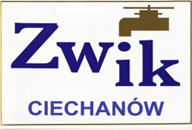 OŚWIADCZENIEO SPEŁNIENIU WARUNKÓW UDZIAŁU W POSTĘPOWANIU NA„Wywóz  i zagospodarowanie ustabilizowanych komunalnych osadów ściekowych o kodzie 19 08 05 z terenu Oczyszczalni Ścieków w Ciechanowie.”  Sygnatura sprawy: O/W3/01/2018Ja niżej podpisany /My niżej podpisani,……………………………………………………………………………………………………………………..……..…….………………………(pełna nazwa Wykonawcy)……………………………………………………………………………………………………………………..……..…….………………………( dokładny adres Wykonawcy i nr tel)Niniejszym oświadczam(y) , że :Stosownie do treści art. 22 ust. 1 pkt 1-4 Ustawy Prawo Zamówień Publicznych z dnia 29 stycznia 2004 r. (Dz. U. Nr 19, poz. 177) spełniam(y) warunki udziału w postępowaniu o udzielenie zamówienia publicznego na: „Wywóz  i zagospodarowanie ustabilizowanych komunalnych osadów ściekowych o kodzie 19 08 05 z terenu Oczyszczalni Ścieków w Ciechanowie.”  posiadania uprawnień do wykonywania określonej działalności lub czynności, jeżeli przepisy prawa nakładają obowiązek ich posiadania;posiadania wiedzy i doświadczenia;dysponowania odpowiednim potencjałem technicznym oraz osobami zdolnymi do wykonywania zamówienia;sytuacji ekonomicznej i finansowejJednocześnie stosownie do treści art. 24 ust.1 lub ust. 2 Ustawy Prawo Zamówień Publicznych z dnia 29 stycznia 2004 roku (Dz. U. Nr 19, poz.177) nie podlegam(y) wykluczeniu z postępowania o udzielenie niniejszego zamówienia publicznego.Podpis(y)  .........................................              miejscowość i dataLp.Nazwa(y) WykonawcówNazwisko i imię osoby (osób) upoważnionej do podpisania niniejszej oferty w imieniu WykonawcówPodpis(y)  osoby (osób) upoważnionej do podpisania niniejszej oferty Pieczęć  Wykonawcy(ów)